МИНИСТЕРСТВО КУЛЬТУРЫ ТАМБОВСКОЙ ОБЛАСТИПРИКАЗот 6 мая 2024 г. N 106ОБ УТВЕРЖДЕНИИ ПОЛОЖЕНИЯ ОБ ОБЩЕСТВЕННОМ СОВЕТЕПРИ МИНИСТЕРСТВЕ КУЛЬТУРЫ ТАМБОВСКОЙ ОБЛАСТИВ соответствии с Федеральным законом от 21.07.2014 N 212-ФЗ "Об основах общественного контроля в Российской Федерации", Законом Тамбовской области от 29.04.2015 N 522-З "О регулировании отдельных вопросов в сфере осуществления общественного контроля в Тамбовской области", постановлением администрации Тамбовской области от 14.12.2015 N 1470 "Об утверждении Типового положения об общественном совете при исполнительном органе Тамбовской области", в целях обеспечения взаимодействия министерства культуры Тамбовской области с институтами гражданского общества приказываю:1. Утвердить Положение об общественном совете при министерстве культуры Тамбовской области согласно приложению.2. Признать утратившими силу приказы управления культуры и архивного дела Тамбовской области:от 08.02.2016 N 24 "О регулировании отдельных вопросов, связанных с деятельностью общественного совета при управлении культуры и архивного дела области";от 07.02.2017 N 15 "О внесении изменений в приказ управления культуры и архивного дела Тамбовской области от 08.02.2016 N 24 "О регулировании отдельных вопросов, связанных с деятельностью общественного совета при управлении культуры и архивного дела области";от 14.08.2018 N 122 "О внесении изменений в Положение об общественном совета при управлении культуры и архивного дела области";от 27.01.2020 N 14 "О внесении изменения в Положение об общественном совете при управлении культуры и архивного дела области";от 05.06.2020 N 127 "О внесении изменения в Положение об общественном совете при управлении культуры и архивного дела области".3. Опубликовать настоящий приказ на "Официальном интернет-портале правовой информации" (www.pravo.gov.ru), на сайте сетевого издания "Тамбовская жизнь" (www.tamlife.ru).Министр культуры Тамбовской областиЮ.Н.ГолубевПриложениеУтвержденоприказомминистерства культуры Тамбовской областиот 06.05.2024 N 106ПОЛОЖЕНИЕОБ ОБЩЕСТВЕННОМ СОВЕТЕ ПРИ МИНИСТЕРСТВЕ КУЛЬТУРЫ ТАМБОВСКОЙОБЛАСТИ1. Общие положения1.1. Положение об общественном совете при министерстве культуры Тамбовской области (далее - Положение) определяет компетенцию, порядок деятельности общественного совета при министерстве культуры Тамбовской области (далее - Общественный совет, Министерство), его количественный состав, порядок организации и проведения конкурса кандидатов в члены Общественного совета, требования к кандидатам, порядок взаимодействия Общественного совета с Общественной палатой Тамбовской области, срок полномочий членов Общественного совета, их права и обязанности, порядок досрочного прекращения и порядок приостановления деятельности членов Общественного совета, иные положения, связанные с особенностями деятельности Министерства.1.2. Общественный совет выполняет консультативно-совещательные функции и участвует в осуществлении общественного контроля в порядке и формах, которые предусмотрены Федеральным законом от 21.07.2014 N 212-ФЗ "Об основах общественного контроля в Российской Федерации", другими федеральными законами и иными нормативными правовыми актами Российской Федерации, Законом Тамбовской области от 29.04.2015 N 522-З "О регулировании отдельных вопросов в сфере осуществления общественного контроля в Тамбовской области", иными нормативными правовыми актами Тамбовской области, Положением.Общественный совет содействует учету прав и законных интересов общественных объединений, правозащитных, религиозных и иных организаций при общественной оценке деятельности Министерства.1.3. Общественный совет в своей деятельности руководствуется Конституцией Российской Федерации, федеральными законами, правовыми актами Президента Российской Федерации и Правительства Российской Федерации, Уставом (Основным Законом) Тамбовской области Российской Федерации, постановлением администрации Тамбовской области от 14.12.2015 N 1470 "Об утверждении Типового положения об общественном совете при исполнительном органе Тамбовской области" (далее - Типовое положение) и иными нормативными правовыми актами Тамбовской области, а также Положением.1.4. Общественный совет осуществляет свою деятельность на основе принципов законности, уважения прав и свобод человека, а также коллегиальности, открытости и гласности.1.5. Общественный совет формируется в целях наиболее эффективного взаимодействия Министерства с Общественной палатой Тамбовской области, общественными организациями, представителями научного сообщества и деловых кругов при реализации полномочий, отнесенных к ведению Министерства.1.6. Порядок взаимодействия Общественного совета с Общественной палатой Тамбовской области регламентируется Положением и согласовывается с Советом Общественной палаты Тамбовской области.Взаимодействие Общественного совета с Общественной палатой Тамбовской области осуществляется в рамках полномочий Общественного совета по следующим направлениям:формирование Общественного совета;подготовка, организация, проведение и (или) участие в мероприятиях по осуществлению общественного контроля в Тамбовской области;подготовка, организация, проведение и (или) участие в проведении общественно значимых мероприятий;участие членов Общественного совета в проведении гражданских форумов, слушаний, "круглых столов" и иных мероприятий по общественно важным вопросам;участие членов Общественного совета в заседаниях Общественной палаты Тамбовской области (по приглашению);участие членов Общественной палаты Тамбовской области в мероприятиях, проводимых Общественным советом (по приглашению).Общественный совет осуществляет взаимодействие с Общественной палатой Тамбовской области по вопросам осуществления общественного контроля, информационного обеспечения общественного контроля, обеспечения его публичности и открытости, а также по иным вопросам, связанным с деятельностью Общественного совета, в порядке, установленном законодательством Тамбовской области об общественном контроле.Общественный совет вправе обратиться в Общественную палату Тамбовской области за оказанием информационной, методической и иной поддержки в целях развития гражданского общества в Тамбовской области.1.7. Состав Общественного совета формируется в количестве 5 человек.1.8. Члены Общественного совета исполняют свои обязанности на общественных началах.1.9. Министерство разрабатывает Положение об Общественном совете на основе Типового положения и утверждает его приказом Министерства.2. Задачи и компетенция Общественного совета2.1. Основными задачами Общественного совета являются:2.1.1. развитие взаимодействия Министерства с общественными объединениями, научными учреждениями и иными некоммерческими организациями и использование их потенциала для повышения эффективности реализации Министерством полномочий, отнесенных к его ведению;2.1.2. участие в рассмотрении вопросов, относящихся к сфере деятельности Министерства, вызвавших повышенный общественный резонанс, и выработка предложений по их решению;2.1.3. содействие в подготовке предложений по реализации государственной политики в области конституционных прав граждан;2.1.4. повышение информированности общественности по основным направлениям деятельности Министерства.2.2. Компетенция Общественного совета:2.2.1. участие в осуществлении общественного контроля в порядке и формах, которые предусмотрены Федеральным законом от 21.07.2014 N 212-ФЗ "Об основах общественного контроля в Российской Федерации", другими федеральными законами и иными нормативными правовыми актами Российской Федерации, Законом Тамбовской области от 29.04.2015 N 522-З "О регулировании отдельных вопросов в сфере осуществления общественного контроля в Тамбовской области", иными нормативными правовыми актами Тамбовской области;2.2.2. рассмотрение вопросов, связанных с предоставлением государственных услуг и осуществлением общественного контроля за их исполнением;2.2.3. анализ общественного мнения в сфере деятельности Министерства. Выявление на основе проведенного анализа положительного и отрицательного опыта работы в данном направлении. Подготовка предложений по решению выявленных проблем;2.2.4. рассмотрение и обсуждение инициатив граждан и общественных объединений по вопросам, отнесенным к компетенции Министерства, связанным с реализацией Министерством своих функций;2.2.5. подготовка предложений по совершенствованию законодательства Тамбовской области, а также выработка иных мер по регулированию процессов в сфере деятельности Министерства;2.2.6. рассмотрение и оценка мероприятий Министерства в части, касающейся функционирования антимонопольного комплаенса;2.2.7. рассмотрение и утверждение доклада об антимонопольном комплаенсе.2.3. Цели и компетенция Общественного совета могут изменяться и дополняться в зависимости от результатов его работы, а также с учетом изменений ситуации в сфере деятельности Министерства.3. Формирование Общественного совета3.1. Общественный совет формируется на конкурсной основе.Конкурс кандидатов в члены Общественного совета организуется и проводится Министерством в порядке, установленном Положением в соответствии с требованиями Федерального закона от 21.07.2014 N 212-ФЗ "Об основах общественного контроля в Российской Федерации", Закона Тамбовской области от 29.04.2015 N 522-З "О регулировании отдельных вопросов в сфере осуществления общественного контроля в Тамбовской области", Типового Положения.3.2. В целях организации и проведения конкурса Министерство осуществляет следующие функции:принимает решение о проведении конкурса;образует конкурсную комиссию, утверждает ее состав и организует работу заседаний конкурсной комиссии;готовит документы для объявления конкурса;обеспечивает размещение и направление объявления о проведении конкурса и его результатах;выполняет иные функции, связанные с организацией и проведением конкурса.3.3. В целях определения участников конкурса, оценки поступивших документов и выбора победителей Министерство образует конкурсную комиссию.Конкурсная комиссия формируется в составе не более 10 человек и состоит из председателя, его заместителя, секретаря и членов комиссии. В состав конкурсной комиссии входит министр культуры Тамбовской области и уполномоченные им представители Министерства, а также представители Общественной палаты Тамбовской области.Состав конкурсной комиссии формируется таким образом, чтобы была исключена возможность возникновения конфликта интересов, определяемого согласно статьям 10, 11 Федерального закона от 25.12.2008 N 273-ФЗ "О противодействии коррупции".Заседания конкурсной комиссии проводятся по мере необходимости.Заседание конкурсной комиссии проводит председатель. В случае его отсутствия заседание проводит заместитель председателя.Заседание конкурсной комиссии является правомочным в случае, если на нем присутствуют не менее двух третей от общего числа ее членов.Члены конкурсной комиссии обязаны принимать участие в заседаниях лично и не передавать свои полномочия другим лицам.Конкурсная комиссия осуществляет следующие функции:проводит заседания;проводит оценку заявлений на участие в конкурсе;проводит отбор кандидатур для участия в конкурсе;определяет кандидатуры для включения в состав Общественного совета.3.4. После принятия решения о проведении конкурса Министерство размещает объявление о конкурсе на официальном сайте Министерства в информационно-телекоммуникационной сети "Интернет" и не менее чем в одном региональном периодическом печатном издании, а также одновременно направляет его в Общественную палату Тамбовской области.Объявление о проведении конкурса должно содержать следующую информацию:требования к кандидатам в члены Общественного совета;перечень документов, которые необходимо представить для участия в конкурсе;срок, время, место и способы приема документов, необходимых для участия в конкурсе.3.5. Правом выдвижения кандидатур в члены Общественного совета обладают Общественная палата Тамбовской области, общественные объединения и иные негосударственные некоммерческие организации, в установленном порядке зарегистрированные на территории Тамбовской области, целями деятельности которых являются представление или защита общественных интересов и (или) выполнение экспертной работы в сфере общественных отношений.Не допускаются к выдвижению кандидатов в члены Общественного совета общественные объединения и иные негосударственные некоммерческие организации, установленные частью 6 статьи 3 Закона Тамбовской области от 29.04.2015 N 522-З "О регулировании отдельных вопросов в сфере осуществления общественного контроля в Тамбовской области".3.6. Требования к кандидатам:3.6.1. Общественный совет формируется на основе добровольного участия в его деятельности граждан Российской Федерации, проживающих на территории Тамбовской области и достигших возраста восемнадцати лет;3.6.2. В состав Общественного совета не могут входить лица, замещающие государственные должности Российской Федерации и субъектов Российской Федерации, должности государственной службы Российской Федерации и субъектов Российской Федерации, лица, замещающие муниципальные должности и должности муниципальной службы, лица, которые в соответствии с Федеральным законом от 04.04.2005 N 32-ФЗ "Об Общественной палате Российской Федерации" не могут быть членами Общественной палаты Российской Федерации, а также лица, которые в соответствии с Законом Тамбовской области от 23.12.2016 N 57-З "Об Общественной палате Тамбовской области" не могут быть членами Общественной палаты Тамбовской области.3.7. Официальные представители Общественной палаты Тамбовской области, общественных объединений и иных негосударственных некоммерческих организаций, обладающих правом выдвижения кандидатур в члены Общественного совета (далее - заявители), в течение срока приема документов на участие в конкурсе представляют лично должностному лицу Министерства, являющемуся секретарем конкурсной комиссии:заявление о выдвижении кандидата в члены Общественного совета (далее - кандидат) по форме согласно приложению N 1 к настоящему Положению, с приложением следующих документов:анкеты кандидата по форме согласно приложению N 2 к настоящему Положению, с приложением фотографии кандидата размером 30 х 40 мм;заявления-согласия кандидата на выдвижение в члены Общественного совета по форме согласно приложению N 3 к настоящему Положению;заявления-согласия кандидата на обработку его персональных данных по форме согласно приложению N 4 к настоящему Положению.Документы, поступившие на конкурс, возврату не подлежат.3.8. Основанием для отказа в приеме документов на участие в конкурсе является:несвоевременное представление документов, указанных в пункте 3.7 Положения;непредставление документов, указанных в пункте 3.7 Положения;предоставление заведомо ложных сведений о кандидате.3.9. Решение о дате, месте и времени проведения конкурса принимается конкурсной комиссией посте окончания срока подачи документов.3.10. Организация и проведение конкурса возлагается на конкурсную комиссию.3.11. На заседании конкурсной комиссии изучаются документы, представленные кандидатами, на предмет соответствия кандидатов требованиям, установленным настоящим Положением, а также на предмет соответствия документов требованиям установленным пунктом 3.7 настоящего Положения.По итогам рассмотрения конкурсная комиссия производит оценку кандидатов на основании представленных документов и принимает решение в отношении каждого кандидата о соответствии либо несоответствии требованиям, установленным настоящим Положением.3.12. Конкурсная комиссия принимает решение о несоответствии кандидата в следующих случаях:несоответствие кандидата требованиям, установленным настоящим Положением;несоответствие представленных документов требованиям, установленным пунктом 3.7 настоящего Положения;представление неполного комплекта документов на участие в конкурсе либо наличие в представленных документах неполных, неточных и (или) недостоверных сведений.3.13. В случае, если для участия в конкурсе поступила заявка только от одного кандидата, конкурсная комиссия принимает решение о признании конкурса несостоявшимся.3.14. Каждый кандидат, признанный соответствующим требованиям, установленным настоящим Положением, оценивается конкурсной комиссией с присвоением баллов (от 0 до 8) по каждому критерию:наличие ученого звания или степени;наличие научных публикаций или работ и других научных достижений в сфере деятельности Министерства;наличие опыта в сфере деятельности Министерства; наличие опыта общественной деятельности (представление или защита общественных интересов и (или) выполнение экспертной работы в сфере общественных отношений);наличие опыта участия в рабочих группах, экспертных, координационных и иных совещательных органах при государственных органах и органах местного самоуправления.3.15. Решения конкурсной комиссии принимаются открытым голосованием простым большинством голосов ее членов, присутствующих на заседании. При равенстве голосов решающим является голос председательствующего.Решения конкурсной комиссии оформляются протоколом, который подписывается председателем конкурсной комиссии, его заместителем, секретарем и всеми присутствующими на заседаниях конкурсной комиссии членами.Протокол конкурсной комиссии должен содержать сведения:об участниках, не допущенных к участию в конкурсе;об участниках, допущенных к участию в конкурсе;об участниках, ставших победителями конкурса.3.16. Информация о результатах конкурса в семидневный срок со дня его завершения направляется в адрес Общественной палаты Тамбовской области, общественных объединений и иных негосударственных некоммерческих организаций, которыми были выдвинуты соответствующие кандидатуры для участия в конкурсе, и размещается на официальном сайте Министерства в информационно-телекоммуникационной сети "Интернет".3.17. На основании протокола конкурсной комиссии издается приказ Министерства об утверждении состава Общественного совета.3.18. Министерство в течение пяти рабочих дней после вступления в силу приказа Министерства, которым утвержден состав Общественного совета, размещает на своем официальном сайте в информационно-телекоммуникационной сети "Интернет" информацию об утвержденном составе Общественного совета и одновременно направляет указанную информацию в Общественную палату Тамбовской области.4. Порядок деятельности Общественного совета4.1. Общественный совет осуществляет деятельность в соответствии с планом работы на очередной календарный год, утвержденным на его заседании и согласованным с министром культуры Тамбовской области.4.2. Основной формой деятельности Общественного совета являются заседания, которые проводятся по мере необходимости, но не реже одного раза в полугодие, и считаются правомочными, если на них присутствует не менее двух третей членов Общественного совета.4.3. На первом заседании Общественный совет большинством голосов его членов избирает председателя Общественного совета, заместителя председателя Общественного совета, секретаря Общественного совета.4.4. Председатель Общественного совета:4.4.1. определяет приоритетные направления деятельности Общественного совета, организует его работу и председательствует на заседаниях;4.4.2. вносит на утверждение Общественного совета планы работы, формирует повестку заседания Общественного совета, состав экспертов и иных лиц, приглашаемых на заседания;4.4.3. координирует деятельность Общественного совета;4.4.4. взаимодействует с министром культуры Тамбовской области по вопросам реализации решений Общественного совета, изменению его состава;4.4.5. подписывает протоколы заседаний и другие документы Общественного совета;4.4.6. представляет Общественный совет в органах государственной власти, органах местного самоуправления, организациях.4.5. В отсутствие председателя Общественного совета его функции выполняет заместитель председателя Общественного совета.4.6. Секретарь Общественного совета:4.6.1. организует текущую деятельность Общественного совета;4.6.2. информирует членов Общественного совета о времени, месте и повестке дня его заседания, а также об утвержденных планах работы;4.6.3. во взаимодействии с членами Общественного совета обеспечивает подготовку информационно-аналитических материалов к заседанию по вопросам, включенным в повестку дня;4.6.4. организует делопроизводство.4.7. Члены Общественного совета имеют право:4.7.1. вносить предложения относительно формирования планов работы Общественного совета и повестки дня его заседания;4.7.2. знакомиться с документами и материалами по вопросам, вынесенным на обсуждение Общественного совета;4.7.3. предлагать кандидатуры экспертов для участия в заседаниях Общественного совета;4.7.4. возглавлять и входить в состав рабочих и экспертных групп, формируемых Общественным советом.4.8. Члены Общественного совета обязаны:4.8.1. принимать участие в заседаниях лично, не передавая свои полномочия другим лицам;4.8.2. соблюдать законодательство Российской Федерации об общественном контроле;4.8.3. соблюдать конфиденциальность полученной в ходе общественного контроля информации;4.8.4. информировать о возникновении яичной заинтересованности, которая может привести к конфликту интересов;4.9. Решения Общественного совета принимаются открытым голосованием простым большинством голосов его членов, присутствующих на заседании. При равенстве голосов решающим является голос председательствующего.Решения Общественного совета принимаются в форме заключений, предложений и обращений, носят рекомендательный характер и отражаются в протоколах заседаний, которые подписывают председатель Общественного совета и секретарь Общественного совета.Копии протоколов представляются министру культуры Тамбовской области в течение 7 календарных дней со дня их подписания.Результаты осуществленного Общественным советом общественного контроля оформляются в виде итоговых документов общественного мониторинга, актов общественной проверки, заключений общественной экспертизы, протоколов общественного обсуждения, протоколов общественных (публичных) слушаний, а также в иных формах, предусмотренных федеральными законами (далее - итоговый документ, подготовленный Общественным советом по результатам общественного контроля).Итоговый документ, подготовленный Общественным советом по результатам общественного контроля, в течение 5 рабочих дней после дня его составления направляется Общественным советом министру культуры Тамбовской области для рассмотрения.Министерство рассматривает подготовленные Общественным советом по результатам общественного контроля итоговые документы в течение 30 календарных дней со дня их получения, а в случаях, предусмотренных федеральными законами и иными нормативными правовыми актами Российской Федерации, законами и иными нормативными правовыми актами Тамбовской области, учитывает предложения, рекомендации и выводы, содержащиеся в этих документах, и принимает меры по защите прав и свобод человека и гражданина, прав и законных интересов общественных объединений и иных негосударственных некоммерческих организаций. Информация о результатах рассмотрения итоговых документов направляется Министерством в Общественный совет в письменной форме в пределах срока, установленного в настоящем абзаце, для их рассмотрения.Общественный совет осуществляет определение и обнародование результатов общественного контроля в порядке, предусмотренном Федеральным законом от 21.07.2014 N 212-ФЗ "Об основах общественного контроля в Российской Федерации", в том числе обнародует информацию о своей деятельности, о проводимых мероприятиях общественного контроля и об их результатах, размещает ее на официальном сайте Министерства в информационно-телекоммуникационной сети "Интернет", в средствах массовой информации, а также при необходимости направляет информацию о результатах общественного контроля в органы прокуратуры и (или) органы государственной власти, в компетенцию которых входит осуществление государственного контроля (надзора) за деятельностью органов и (или) организаций, в отношении которых осуществляется общественный контроль.4.10. По запросам Общественного совета Министерство в течение 20 календарных дней представляет Общественному совету сведения, необходимые для исполнения его полномочий, за исключением сведений, составляющих государственную или иную охраняемую законом тайну, сведений о персональных данных, а также информации, доступ к которой ограничен федеральными законами.4.11. Срок полномочий членов Общественного совета истекает через три года со дня издания правового акта о составе Общественного совета.Полномочия члена Общественного совета прекращаются по истечении срока его полномочий, а также досрочно в случаях:4.11.1. письменного заявления о выходе из состава Общественного совета;4.11.2. прекращения гражданства Российской Федерации или наличия гражданства (подданства) иностранного государства либо вида на жительство или иного документа, подтверждающего право на постоянное проживание гражданина Российской Федерации на территории иностранного государства;4.11.3. вступления в законную силу обвинительного приговора суда;4.11.4. признания недееспособным, безвестно отсутствующим, объявления умершим на основании решения суда, вступившего в законную силу;4.11.5. смерти;4.11.6. наступления обстоятельств, в силу которых член Общественного совета входит в крут лиц, указанных в подпункте 3.6 настоящего Положения;4.11.7. несоблюдения, неисполнения и (или) ненадлежащего исполнения федерального законодательства и законодательства Тамбовской области об общественном контроле;4.11.8. прекращения членства в Общественной палате Тамбовской области, общественном объединении, иной негосударственной некоммерческой организации члена Общественного совета, кандидатура которого выдвинута соответственно Общественной палатой, данным общественным объединением, иной негосударственной некоммерческой организацией;4.11.9. ходатайства Общественной палаты Тамбовской области, общественного объединения, иной негосударственной некоммерческой организации об отзыве члена Общественного совета, кандидатура которого выдвинута соответственно Общественной палатой, данным общественным объединением, иной негосударственной некоммерческой организацией;4.11.10. реорганизации (ликвидации) Министерства.Досрочное прекращение полномочий члена Общественного совета по письменному заявлению о выходе из состава Общественного совета оформляется решением председателя Общественного совета в течение 7 календарных дней со дня его поступления в Общественный совет. О принятом решении Общественный совет уведомляет в письменной форме министра культуры Тамбовской области в течение 10 календарных дней со дня его принятия.Досрочное прекращение полномочий члена Общественного совета по основаниям, предусмотренным подпунктами 4.11.2 - 4.11.9 настоящего Положения, оформляется решением Общественного совета в течение 30 календарных дней со дня их возникновения, предварительно согласованным министром культуры Тамбовской области.В случае досрочного прекращения полномочий члена Общественного совета новый член Общественного совета вводится в его состав в порядке, предусмотренном разделом 3 настоящего Положения;4.12. Полномочия члена Общественного совета приостанавливаются в случае:4.12.1. предъявления ему в порядке, установленном уголовно-процессуальным законодательством Российской Федерации, обвинения в совершении преступления;4.12.2. назначения ему административного наказания в виде административного ареста;4.12.3. регистрации его в качестве кандидата на государственную должность Российской Федерации, кандидата в депутаты законодательного органа субъекта Российской Федерации, кандидата на государственную должность субъекта Российской Федерации, кандидата на должность государственной службы Российской Федерации, кандидата на должность государственной службы субъекта Российской Федерации, кандидата на муниципальную должность, кандидата в депутаты представительного органа местного самоуправления, кандидата на должность муниципальной службы, доверенного лица или уполномоченного представителя кандидата (избирательного объединения, политической партии), а также в случае вхождения его в состав инициативной группы по проведению референдума в Российской Федерации или в Тамбовской области.Приостановление полномочий члена Общественного совета оформляется решением Общественного совета в течение 30 календарных дней со дня возникновения оснований, предусмотренных подпунктами 4.12.1 - 4.12.3 настоящего Положения. Решение Общественного совета предварительно согласовывается с министром культуры Тамбовской области.4.13. Полномочия члена Общественного совета возобновляются на следующий день после истечения срока применения соответствующей меры либо прекращения обстоятельств, указанных в пункте 4.12 настоящего Положения.Возобновление полномочий члена Общественного совета оформляется решением Общественного совета, с последующим уведомлением министра культуры Тамбовской области.4.14. Организационно-техническое обеспечение деятельности Общественного совета, в том числе включая проведение заседаний, осуществляет Министерство.4.15. Информация о создании Общественного совета, его составе, планах работы и принятых на заседаниях решениях размещается на официальном сайте Министерства в информационно-телекоммуникационной сети "Интернет".Приложение N 1к Положению об общественном советепри министерстве культурыТамбовской области                                 ЗАЯВЛЕНИЕ            о выдвижении кандидата в члены общественного совета               при министерстве культуры Тамбовской областиНаименование  общественного  объединения  (негосударственной некоммерческойорганизации) (адрес места расположения, телефон, электронный адрес)____________________________________________________________________________________________________________________________________________________________________________________________________________________________________________________________________________________________________________выдвигает кандидата (Ф.И.О.)______________________________________________________________________________________________________________________________________________________в члены общественного совета при министерстве культуры Тамбовской области____________________________________________________________________________________________________________________________________________________________________________________________________________________________________________________________________________________________________________    указывается дата рождения кандидата, гражданство, место жительства,                          место работы (службы))___________________                                  ______________________     (подпись)                                            (расшифровка)"__" ___________ 20___ г.Приложение N 2к Положению об общественном советепри министерстве культурыТамбовской области                                  Анкета                  кандидата в члены общественного совета               при министерстве культуры Тамбовской области                                                             ┌────────────┐                                                             │            │                                                             │    Место   │                                                             │  для фото  │                                                             │            │                                                             │    3 x 4   │                                                             │            │                                                             │            │                                                             └────────────┘10. Сведения о трудовой деятельности за последние 10 лет (включая работу посовместительству, предпринимательскую деятельность и т.п.)11. Сведения  об  опыте общественной деятельности (представление или защитаобщественных  интересов  и  (или)  выполнение  экспертной  работы  в  сфереобщественных отношений)12. Сведения  об  участии  в рабочих группах, экспертных, координационных ииных  совещательных  органах при государственных органах и органах местногосамоуправления13. Сведения о научных публикациях или работах и других научных достижениях19. Мне  известно, что сообщение о себе в анкете заведомо ложных сведений имое   несоответствие  требованиям,  установленным  к  кандидатам  в  составобщественного  совета  при  министерстве культуры Тамбовской области, могутповлечь отказ в допуске к участию в конкурсе.На проверку представленных мной сведений согласен (согласна)."___" ________________ 20__ г.                       Подпись ______________"___" ______________ 20__ г.   ____________________________________________                                (подпись, Ф.И.О. руководителя Общественной                                     палаты, общественного объединения,                              негосударственной некоммерческой организации)Приложение N 3к Положению об общественном советепри министерстве культурыТамбовской области                            Заявление-согласие           кандидата на выдвижение в члены общественного совета               при министерстве культуры Тамбовской области    Я, ___________________________________________________________________,паспорт серии __________ номер ____________, выданный ________________________________________________________________________________________________"___" _______________ 20__ года, согласен (согласна) участвовать в конкурсекандидатов   в   члены   общественного  совета  при  министерстве  культурыТамбовской области.    С  порядком  организации  и  проведения  конкурса  кандидатов  в  членыобщественного   совета   при   министерстве   культуры  Тамбовской  областиознакомлен (ознакомлена)."___" ______________ 20__ г.                        Подпись _______________Приложение N 4к Положению об общественном советепри министерстве культурыТамбовской области                            Заявление-согласие              кандидата на обработку его персональных данных    Я, ___________________________________________________________________,паспорт серии __________ номер ____________, выданный ________________________________________________________________________________________________"___"  _______________  20__  года,  в  соответствии  с Федеральным закономот  27.07.2006  N  152-ФЗ "О персональных данных" даю согласие министерствукультуры  Тамбовской  области, расположенному по адресу: ул. Советская, 76,г. Тамбов, 392000, на обработку моих персональных данных, а именно:____________________________________________________________________________________________________________________________________________________________________________________________________________________________________________________________________________________________________________  (указать состав персональных данных (Ф.И.О., паспортные данные, адрес,  домашний и сотовый телефон, анкетные к биографические данные, сведения   об образовании, сведения о трудовом стаже, сведения о составе семьи)для обработки в целях ___________________________________________________________________________________________________________________________________________________________________________________________________________                         (указать цели обработки)    Я    утверждаю,    что   ознакомлеп(а)   с   документами   организации,устанавливающими  порядок  обработки  персональных  данных, а также с моимиправами и обязанностями в этой области.Согласие  вступает  в  силу  со  дня  его  подписания и действует в течениенеопределенного  срока.  Согласие может быть отозвано мною в любое время наосновании моего письменного заявления."___" ______________ 20__ г.                        Подпись _______________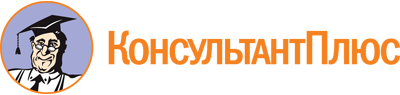 Приказ министерства культуры Тамбовской области от 06.05.2024 N 106
"Об утверждении Положения об общественном совете при министерстве культуры Тамбовской области"Документ предоставлен КонсультантПлюс

www.consultant.ru

Дата сохранения: 16.06.2024
 1. Фамилия2. Имя3. Отчество4. Число, месяц, год и место рождения (село, деревня, город, район, область, край, республика, страна)3. Гражданство (если изменяли, то укажите, когда и но какой причине, если имеете гражданство другого государства - укажите)6. Образование (когда и какие учебные заведения окончили) Направление подготовки или специальность по диплому Квалификация по диплому7. Послевузовское профессиональное образование: аспирантура, адъюнктура, докторантура (наименование образовательного или научного учреждения, год окончания) Ученая степень, ученое звание (когда присвоены)8. Семейное положение9. Были ли Вы судимы, когда и за чтоМесяц и годМесяц и годДолжность с указанием организацииАдрес организациипоступленияуходаДолжность с указанием организацииАдрес организацииМесяц и годМесяц и годВид общественной деятельности и/или должность, занимаемая позицияДостигнутые результатыначалаокончанияВид общественной деятельности и/или должность, занимаемая позицияДостигнутые результатыМесяц и годМесяц и годНаименование органа (группы), занимаемая позицияПримечаниеначалаокончанияНаименование органа (группы), занимаемая позицияПримечаниеДата опубликованияНаименование публикации или работы, научных достиженийИсточник опубликования14. Государственные награды, иные награды (поощрения)15. Дополнительные сведения, которые желаете сообщить о себе16. Домашний адрес (адрес регистрации; адрес фактического проживания (в случае его отличия от адреса регистрации))17. Номер телефона, адрес электронной почты либо иной вид связиМ.П.(при наличии)Фотография, данные о трудовой деятельности и об учебе кандидата соответствуют документам, удостоверяющим личность, записям в трудовой книжке и документам об образовании.Основания, запрещающие кандидату быть членом общественного совета, установленные Федеральным законом от 21.07.2014 N 212-ФЗ "Об основах общественного контроля в Российской Федерации" и Законом Тамбовской области от 29.04.2015 N 522-З "О регулировании отдельных вопросов в сфере осуществления общественного контроля в Тамбовской области", отсутствуют.